ГОСУДАРСТВЕННОЕ АВТОНОМНОЕ ПРОФЕССИОНАЛЬНОЕ  ОБРАЗОВАТЕЛЬНОЕ УЧРЕЖДЕНИЕ АРХАНГЕЛЬСКОЙ ОБЛАСТИ "АРХАНГЕЛЬСКИЙ ТЕХНИКУМ ВОДНЫХ МАГИСТРАЛЕЙ ИМЕНИ С.Н. ОРЕШКОВА"Положениео формировании фонда оценочных средств по основным профессиональным образовательным программам среднего профессионального образования в ГАПОУ АО «Архангельский техникум водных магистралей»Общие положенияНастоящее Положение о формировании фонда оценочных средств по основным профессиональным образовательным программам среднего профессионального образования в ГАПОУ АО «Архангельский техникум водных магистралей» (далее – техникум) (далее – Положение) устанавливает порядок разработки и требования к структуре, содержанию и оформлению, а также процедуру согласования, утверждения и хранения фонда оценочных средств (далее - ФОС).Оценка качества освоения основной профессиональной образовательной программы среднего профессионального образования (далее – ОПОП СПО) включает текущий контроль успеваемости, промежуточную и государственную итоговую аттестацию обучающихся.ФОС  – это совокупность методических и оценочных средств, предназначенных для измерения уровня достижения обучающимися установленных результатов обучения на каждом этапе освоения образовательной программы: как процесса и результатов обучения по учебной дисциплине, профессионального модуля, так и результатов освоения образовательной программы в целом.ФОС является составной частью ОПОП по соответствующей профессии/специальности среднего профессионального образования.ФОС входит в состав учебно-методического комплекса учебных дисциплин/предметов (далее - УД) и профессиональных модулей (далее - ПМ). ФОС является неотъемлемой частью нормативно-методического обеспечения системы оценки качества освоения обучающимися ОПОП СПО, является инструментом оценки качества профессионального образования в соответствии с ФГОС СПО.Для аттестации обучающихся на соответствие их персональных достижений поэтапным требованиям соответствующей ОПОП СПО создаются ФОС, позволяющие оценить знания, умения, практический и освоенные компетенции.При помощи ФОС осуществляется контроль и управление процессом приобретения обучающимися необходимых знаний, умений, практического опыта и компетенций, определенных ФГОС СПО по соответствующей профессии/специальности в качестве результатов освоения профессиональных модулей, либо отдельных учебных дисциплин, государственной итоговой аттестации.Нормативные ссылки Настоящее Положение разработано в соответствии с:Федеральным законом Российской Федерации от 29 декабря 2012 г. № 273-ФЗ «Об образовании в Российской Федерации»;Приказом Министерства образования и науки Российской Федерации от 17 мая 2012 г. № 413 с изменениями и дополнениями 29 декабря 2014 г., 31 декабря 2015 г., 29 июня 2017 г., 24 сентября, 11 декабря 2020 г.) «Об утверждении федерального государственного образовательного стандарта среднего (полного) общего образования»; Приказом Министерства образования и науки Российской Федерации от 14 июня 2013 г. № 464 «Об утверждении Порядка организации и осуществления образовательной деятельности по образовательным программам среднего профессионального образования»;Приказом Министерства образования и науки Российской Федерации от 15 декабря 2014 г. № 1580 «О внесении изменений в Порядок организации и осуществления образовательной деятельности по образовательным программам среднего профессионального образования, утвержденным приказом Министерством образования и науки Российской Федерации от 14 июня 2013 г. № 464»;федеральным государственным образовательным стандартом среднего профессионального образования по соответствующей специальности/профессии;Локальными актами ГАПОУ АО «Архангельский техникум водных магистралей»:- Положением о текущем контроле и промежуточной аттестации обучающихся;-  Положением об экзамене (квалификационном) по  итогам освоения профессионального  модуля (вида профессиональной деятельности) программы СПО в соответствии с требованиями ФГОС. уставом ГАПОУ АО «Архангельский техникум водных магистралей».Задачи фонда оценочных средств3.1 Целью создания ФОС является установление соответствия персональных достижений обучающихся поэтапным требованиям освоения ОПОП СПО.3.2 Задачи ФОС:контроль и управление процессом приобретения необходимых знаний, умений, навыков и уровня сформированности компетенций, формируемых в процессе изучения учебных дисциплин, профессиональных модулей (далее – ПМ);контроль и управление достижением целей реализации ОПОП, определенных в виде набора общих и профессиональных компетенций выпускников;оценка достижений обучающихся в процессе изучения учебной дисциплины, ПМ, с выделением положительных/отрицательных результатов и планирование предупреждающих/корректирующих мероприятий;обеспечение соответствия результатов обучения задачам будущей профессиональной деятельности через совершенствование традиционных и внедрение современных технологий и методов обучения в образовательный процесс.В соответствии с требованиями ФГОС СПО для аттестации обучающихся на соответствие их персональных достижений требованиям соответствующей ОПОП образовательная организация создает фонды оценочных средств для проведения текущего контроля успеваемости и промежуточной и итоговой аттестации обучающихся.Текущий контроль успеваемости осуществляется в ходе повседневной работы по курсу учебной дисциплины/предметов, МДК, учебной практики по индивидуальной инициативе преподавателя, мастера производственного обучения. Данный вид контроля стимулирует у обучающихся стремление к систематической самостоятельной работе по изучению учебной дисциплины/предмета, МДК, овладению профессиональными и общими компетенциями.Промежуточная аттестация обучающихся по учебной дисциплине/предмету, междисциплинарному курсу осуществляется в рамках завершения изучения учебной дисциплины/предмета, междисциплинарного курса и позволяет определить качество и уровень её (его) освоения. Промежуточная аттестация обучающихся по учебной и производственной практикам осуществляется в рамках учебной и производственной практик. Предметом оценки по учебной и производственной практике являются обязательные результаты обучения «иметь практический опыт» и «уметь». В отдельных случаях по итогам производственной и учебной практики возможна проверка сформированности профессиональных и общих компетенций в рамках сбора свидетельств, позволяющих вынести решение об их сформированности.Промежуточная аттестация обучающихся по профессиональному модулю осуществляется в форме экзамена (квалификационного) и позволяет определить готовность к выполнению соответствующего вида профессиональной деятельности и обеспечивающих его профессиональных компетенций, а также развитие общих компетенций, предусмотренных для ОПОП (ППКРС, ППССЗ) в целом. Условием допуска к экзамену (квалификационному) является успешное освоение обучающимися всех элементов программы профессионального модуля.При помощи ФОС осуществляется контроль и управление процессом приобретения обучающимися необходимых знаний, умений, практического опыта и компетенций, определенных ФГОС СПО по соответствующему направлению подготовки в качестве результатов освоения профессиональных модулей, либо отдельных учебных дисциплин.Фонд оценочных средств формируется на основе ключевых принципов оценивания:валидность: объекты оценки должны соответствовать поставленным целям обучения;надежность: использование единообразных показателей и критериев для оценивания достижений;объективность: получение объективных и достоверных результатов при проведении контроля с различными целями;справедливость: разные обучающиеся должны иметь равные возможности добиться успеха;своевременность: соответствие содержания оценочных средств уровню и стадии обучения;эффективность: соответствие результатов деятельности поставленным задачам);практикоориентированность: максимальное приближение оценочных средств к условиям будущей профессиональной деятельности обучающихся.Основными требованиями, предъявляемыми к ФОС, являются:интегративность;проблемно-деятельностный характер;актуализация в зданиях содержания профессиональной деятельности;связь критериев с планируемыми результатами;экспертиза в профессиональном сообществе.IV Порядок разработки фонда оценочных средств Фонды оценочных средств разрабатываются по каждой профессии/специальности СПО, реализуемым в техникуме.4.2 При составлении, согласовании и утверждении комплекта ФОС должно быть обеспечено его соответствие:федеральному государственному образовательному стандарту СПО по соответствующему направлению подготовки (профессии/специальности);основной профессиональной образовательной программе (ППКРС, ППССЗ) и учебному плану соответствующей профессии/специальности СПО;рабочей программе учебной дисциплины/предмета, профессионального модуля, государственной (итоговой) аттестации.образовательным технологиям, используемым в преподавании данной учебной дисциплины/предмета, профессионального модуля.4.3 Разработка оценочных материалов для включения в ФОС ведется с учетом:форм проведения оценочных мероприятий (устный опрос, письменная контрольная работа, реферат, отчет по лабораторным/практическим работам, отчет по практике, зачет, экзамен и т.п.; тестирование, в т.ч. компьютерное);уровней освоения учебного материала темы (ознакомительный, репродуктивный, продуктивный);видов деятельности, которые будут выполнять обучающиеся в процессе оценочных мероприятий (осознанное воспроизведение информации, применение информации, анализ, синтез, оценка);обучающих возможностей оценочных материалов;возможности принятия решения об освоении обучающимися профессиональных компетенций (вида профессиональной деятельности);возможности принятия решения о соответствии подготовки выпускников требованиям ФГОС СПО.4.4 ФОС для промежуточной аттестации по дисциплинам/предметам и междисциплинарным курсам в составе профессиональных модулей разрабатываются и утверждаются техникумом самостоятельно, а для промежуточной аттестации по профессиональным модулям и для государственной итоговой аттестации – разрабатываются и утверждаются техникумом после предварительного положительного заключения работодателей.4.5 Общее руководство разработкой фонда оценочных средств осуществляет заместитель директора по учебно-производственной практики.4.6 Непосредственным исполнителем разработки ФОС по учебной дисциплине/предмету, профессиональному модулю является преподаватель, мастер производственного обучения по соответствующей профессии/специальности. ФОС может разрабатываться коллективом авторов по поручению заместителя директора по учебно-производственной работе. 4.7 Ответственность за качество разработки, правильность составления и оформления комплектов ФОС по учебной дисциплине/предмету, профессиональному модулю по специальности/профессии несет председатель предметно - цикловой комиссии.4.8 ФОС формируется на бумажном и электронном носителях.V Структура и содержание фонда оценочных средствОценочные средства, сопровождающие реализацию каждой ОПОП СПО, должны быть разработаны для проверки качества формирования компетенций и являться действенным средством не только оценки, но и обучения.Структурными элементами ФОС по учебной дисциплине/учебному предмету являются:титульный лист;паспорт ФОС;система оценки образовательных достижений обучающихся;типовые задания для оценки знаний и умений;оценочные материалы для промежуточной аттестации; лист согласования (регистрации изменений).Структурными элементами ФОС по профессиональному модулю являются:титульный лист;паспорт ФОС;оценка освоения междисциплинарного (ых) курса (ов);контрольно-оценочные материалы для экзамена (квалификационного);лист согласования (регистрации изменений).В состав комплектов в обязательном порядке должны входить оценочные средства, указанные в разделе 4 программы учебной дисциплины/учебному предмету «Контроль и оценка результатов освоения дисциплины» и в разделе 5 профессионального модуля «Контроль и оценка результатов освоения профессионального модуля». По каждому оценочному средству в фонде оценочных средств должны быть приведены критерии оценивания. По каждому оценочному средству в ФОС должны быть приведены материалы, обеспечивающие оценку результатов контроля. К ним относятся: показатели оценивания и критерии формирования оценок, результатов обучения, эталоны решений заданий, ключи к тестам и т.п.Комплект оценочных материалов  должен быть структурирован в соответствии с содержанием рабочей программы учебной дисциплины/учебному предмету, профессионального модуля. Примерный перечень оценочных средств для текущего контроля приведен в Приложении 1.При оценивании результатов учебной деятельности обучающихся кроме индивидуальных оценок могут использоваться взаимооценки в виде рецензирования обучающимися работ друг друга, оппонирования обучающимися рефератов, докладов, проектов, исследовательских работ, а также групповые оценки в виде экспертной оценки работ группой, состоящей из обучающихся, преподавателей и работодателей и др.Макеты ФОС разрабатываются образовательным учреждением (Приложение).VI Процедура экспертизы и согласования ФОС Создаваемые комплекты ФОС по профессиональным модулям должны проходить экспертизу. Экспертиза ФОС проводится с целью установления соответствия:требованиям ФГОС СПО; ОПОП СПО;целям и задачам освоения учебной дисциплины/учебному предмету / ПМ, а также формам текущего контроля и промежуточной аттестации, определенным рабочей программой учебной дисциплины/ /учебному предмету /ПМ и учебным планом.Внутренняя экспертиза осуществляется предметно-цикловой комиссией.Внешняя экспертиза ФОС по учебной дисциплине профессионального цикла/ПМ может осуществляться представителями профессионального сообщества (работниками и (или) специалистами по профилю получаемого образования, руководителями организаций отрасли, профессиональными экспертами и др.). ФОС по учебным дисциплинам общего гуманитарного, социально-экономического, математического и общего естественнонаучного циклов могут не проходить экспертизу работодателей.Итоги экспертиз оформляются документами (экспертное заключение или рецензия), подтверждающими факт согласования ФОС, входящего в состав ОПОП СПО.Фонд оценочных средств по профессиональному модулю, учебной дисциплине/предмету утверждается директором техникума.Комплект ФОС по каждой учебной дисциплине/учебному предмету и профессиональному модулю рассматривается на заседании предметно - цикловой комиссии. Если в рамках подготовки по разным специальностям/профессиям преподается одна и та же учебная дисциплина/учебный предмет инвариантного цикла с одинаковыми требованиями к результатам обучения, то по ней может создаваться единый комплект ФОС.ФОС для государственной (итоговой) аттестации - разрабатываются и утверждаются после обязательного предварительного положительного заключения работодателей.Не реже одного раза в учебный год составителем ФОС осуществляется его актуализация (внесение изменение, аннулирование, включении новых оценочных средств и др.).VII Ответственность за разработку и хранение фонда оценочных средств Ответственность за формирование ФОС по профессиям/специальностям СПО несет заместитель директора по учебно-производственной работе техникума.Заместитель директора по учебно-производственной работе техникума организует проведение внешней экспертизы и согласования ФОС у работодателей.Председатель предметно-цикловой комиссии несет ответственность за качество ФОС по учебным дисциплинам/ /учебным предметам/ ПМ, практикам, закрепленных за данной комиссией.Составитель (составители) оценочного средства несет ответственность за качество разработки, правильность составления и оформления оценочного средства.Печатный экземпляр ФОС по учебной дисциплине/учебному предмету, профессиональному модулю входит в составе учебно-методических комплексов по учебной дисциплине/учебному предмету, профессиональному модулю.  ФОС по профессиям/специальностям СПО, реализуемым в ГАПОУ АО «Архангельский техникум водных магистралей», является собственностью образовательного учреждения.Приложение 1 https://hmtpk.ru/about-the-college/news/4128/ Приложение 2 МИНИСТЕРСТВО ОБРАЗОВАНИЯ АРХАНГЕЛЬСКОЙ ОБЛАСТИГосударственное автономное образовательное учреждениесреднего профессионального образования Архангельской области«АРХАНГЕЛЬСКИЙ ТЕХНИКУМ ВОДНЫХ МАГИСТРАЛЕЙ ИМЕНИ С.Н.ОРЕШКОВА» ФОНД ОЦЕНОЧНЫХ СРЕДСТВпо учебному предмету_________  ____________________код и наименованиеосновной профессиональной образовательной программы по специальности / профессии  _______  _________________  код и наименование Архангельск 20 __Фонд оценочных средств по общеобразовательной учебному предмету _______ разработан с учетом требований ФГОС среднего общего образования (приказ Минобрнауки РФ от 17 мая 2012 года № 4135 с изменениями и дополнениями 29 декабря 2014 г., 31 декабря 2015 г., 29 июня 2017 г., 24 сентября, 11 декабря 2020 г.), с учетом Примерной образовательной программой среднего общего образования (Одобрена решением федерального учебно−методического объединения по общему образованию (протокол от 28 июня 2016 г. № 2/16−з)), Методических рекомендаций по реализации среднего общего образования в пределах освоения образовательной программы среднего профессионального образования на базе основного общего образования с учетом требований федеральных государственных образовательных стандартов 2020 г. и примерной программой общеобразовательного учебного предметаОрганизация-разработчик:  ГАПОУ АО «Архангельский техникум водных магистралей»Разработчик:  Рассмотрено и рекомендовано к утверждению на  заседании ПЦКпротокол №____    дата ______Председатель ПЦК  __________________СОДЕРЖАНИЕПАСПОРТ ФОНДА ОЦЕНОЧНЫХ СРЕДСТВФонд оценочных средств (далее - ФОС) предназначен для контроля и оценки образовательных достижений обучающихся, освоивших рабочую программу общеобразовательного учебного предмета ____________. ФОС включает компетентностно - оценочные материалы для проведения текущего контроля успеваемости и промежуточной аттестации.1.1.Результаты освоения учебного предмета, подлежащие проверке  личностные: - метапредметные: -предметные: - 1.2 Организация промежуточной аттестацииПромежуточная аттестация по учебному предмету осуществляется в форме ______________.2. СИСТЕМА ОЦЕНКИ ОБРАЗОВАТЕЛЬНЫХ ДОСТИЖЕНИЙ ОБУЧАЮЩИХСЯ Оценка индивидуальных образовательных достижений по результатам текущего контроля успеваемости и промежуточной аттестации производится в соответствии с универсальной шкалой (таблица).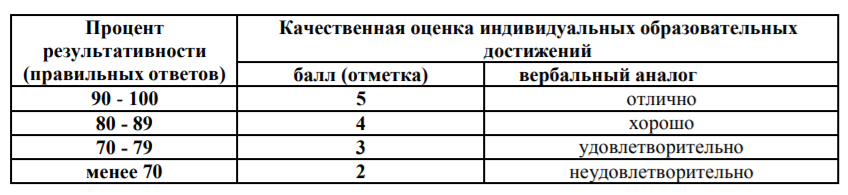 Критерии оценки ответов в ходе устного опроса Оценивается правильность ответа обучающегося на один из приведенных вопросов. При этом выставляются следующие оценки: «Отлично» выставляется при соблюдении следующих условий: - полно раскрыл содержание материала в объеме, предусмотренном программой, содержанием лекции и учебником; - изложил материал грамотным языком в определенной логической последовательности, точно используя специализированную терминологию и символику; - показал умение иллюстрировать теоретические положения конкретными примерами, применять их в новой ситуации при выполнении практического задания; - продемонстрировал усвоение ранее изученных сопутствующих вопросов, сформированность и устойчивость используемых при ответе умений и навыков; - отвечал самостоятельно без наводящих вопросов преподавателя. Возможны одна-две неточности при освещении второстепенных вопросов или в выкладках, которые обучающийся легко исправил по замечанию преподавателя. «Хорошо» - ответ удовлетворяет в основном требованиям на оценку 5», но при этом имеет один из недостатков: - в изложении допущены небольшие пробелы, не исказившие логического и информационного содержания ответа; - допущены один-два недочета при освещении основного содержания ответа, исправленные по замечанию преподавателя; - допущены ошибка или более двух недочетов при освещении второстепенных вопросов или в выкладках, легко исправленные по замечанию преподавателя. «Удовлетворительно» выставляется при соблюдении следующих условий: - неполно или непоследовательно раскрыто содержание материала, но показано общее понимание вопроса и продемонстрированы умения, достаточные для дальнейшего усвоения программного материала, имелись затруднения или допущены ошибки в определении понятий, использовании терминологии и выкладках, исправленные после нескольких наводящих вопросов преподавателя;  - обучающийся не справился с применением теории в новой ситуации при выполнении практического задания, но выполнил задания обязательного уровня сложности по данной теме; - при знании теоретического материала выявлена недостаточная сформированность основных умений и навыков. «Неудовлетворительно» выставляется при соблюдении следующих условий: - не раскрыто основное содержание учебного материала; - обнаружено незнание или непонимание обучающимся большей или наиболее важной части учебного материала; - допущены ошибки в определении понятий, при использовании терминологии и иных выкладках, которые не исправлены после нескольких наводящих вопросов преподавателя; - обучающийся обнаружил полное незнание и непонимание изучаемого учебного материала или не смог ответить ни на один из поставленных вопросов по изучаемому материалу. Критерии оценки выполненного практического задания (письменный контроль) Оценка 5 ставится за работу, выполненную полностью без ошибок и недочётов. Оценка 4 ставится за работу, выполненную полностью, но при наличии в ней не более одной негрубой ошибки и одного недочёта, не более трёх недочётов. Оценка 3 ставится, если обучающийся правильно выполнил не менее 2/3 всей работы или допустил не более одной грубой ошибки и двух недочётов, не более одной грубой и одной не грубой ошибки, не более трёх негрубых ошибок, одной негрубой ошибки и трёх недочётов, при наличии четырёх-пяти недочётов. Оценка 2 ставится, если число ошибок и недочётов превысило норму для оценки 3 или правильно выполнено менее 2/3 всей работы. Критерии оценки выполненного тестового задания Результат аттестационного педагогического измерения по учебному предмету для каждого обучающегося представляет собой сумму зачтенных тестовых заданий по всему тесту. Зачтенное тестовое задание соответствует одному баллу. Критерием освоения учебного предмета для обучающегося является количество правильно выполненных заданий теста не менее 70 %. Для оценки результатов тестирования предусмотрена следующая система оценивания образовательных достижений обучающихся: - за каждый правильный ответ ставится 1 балл; - за неправильный ответ - 0 баллов. Тестовые оценки можно соотнести с общепринятой пятибалльной системой. Оценивание осуществляется по следующей схеме: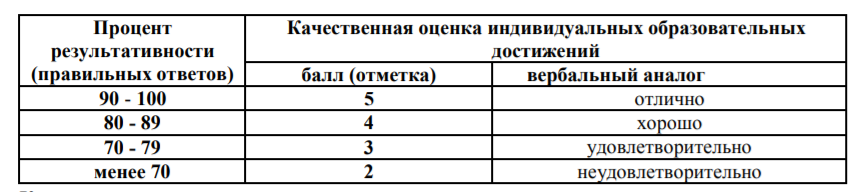 3. ТИПОВЫЕ ЗАДАНИЯ ДЛЯ ОЦЕНКИ ЗНАНИЙ И УМЕНИЙ Тема. Задание 14. СТРУКТУРА ОЦЕНОЧНЫХ МАТЕРИАЛОВ ДЛЯ ПРОМЕЖУТОЧНОЙ  АТТЕСТАЦИИ ПО ОБЩЕОБРАЗОВАТЕЛЬНОМУ УЧЕБНОМУ ПРЕДМЕТУ Приложение 3 МИНИСТЕРСТВО ОБРАЗОВАНИЯ АРХАНГЕЛЬСКОЙ ОБЛАСТИГосударственное автономное образовательное учреждениесреднего профессионального образования Архангельской области«АРХАНГЕЛЬСКИЙ ТЕХНИКУМ ВОДНЫХ МАГИСТРАЛЕЙ ИМЕНИ С.Н.ОРЕШКОВА» ФОНД ОЦЕНОЧНЫХ СРЕДСТВпо учебной дисциплине_________  ____________________код и наименованиеосновной профессиональной образовательной программы по специальности / профессии  _______  _________________  код и наименование Архангельск 20 __ФОС составлен в соответствии с требованиями ФГОС СПО по специальности/профессии _________,  утвержденным приказом Министерства образования и  науки РФ от __ _______  ___ года № ___ и рабочей программы учебной дисциплины.  Организация-разработчик:  ГАПОУ АО «Архангельский техникум водных магистралей»Разработчик:  Рассмотрено и рекомендовано к утверждению на  заседании ПЦКпротокол №____    дата ______Председатель ПЦК  __________________СОДЕРЖАНИЕПАСПОРТ ФОНДА ОЦЕНОЧНЫХ СРЕДСТВФонд оценочных средств (ФОС) предназначен для контроля и оценки образовательных достижений обучающихся, освоивших программу учебной дисциплины ________________________.ФОС включает контрольные материалы для проведения текущего контроля и промежуточной аттестации в форме _______________________.ФОС разработаны на основании:образовательной программы по профессии/специальности.рабочей программы учебной дисциплины ____________________.В результате освоения дисциплины обучающийся должен обладать предусмотренными ФГОС СПО профессии/специальности _________________ умениями, знаниями, которые формируют общие и профессиональные компетенции.2. СИСТЕМА ОЦЕНКИ ДОСТИЖЕНИЙ ОБУЧАЮЩИХСЯВ результате аттестации по дисциплине осуществляется комплексная проверка следующих умений и знаний, а также динамика формирования общих компетенций:3. ТИПОВЫЕ ЗАДАНИЯ ДЛЯ ОЦЕНКИ ЗНАНИЙ И УМЕНИЙ3.1. Практические (лабораторные) работы (задания, инструкции по выполнению)3.2. Контрольные работы (задания, эталоны ответов, критерии оценивания)3.3. Тестовые задания3.4. Перечень тем рефератов по дисциплине4. СТРУКТУРА ОЦЕНОЧНЫХ МАТЕРИАЛОВ ДЛЯ ПРОМЕЖУТОЧНОЙ  АТТЕСТАЦИИ ПО УЧЕБНОЙ ДИСЦИПЛИНЕПромежуточная аттестация проводится в форме ________________________.4.1. Перечень  теоретических вопросов к дифференцированному зачету (экзамену) по дисциплине _____________________________1.2.3…4.2. Перечень  практических заданий к дифференцированному зачету (экзамену) по дисциплине ____________________________________ 1.2.3…4.3. Тесты для проведения промежуточной аттестации Приложение 4 МИНИСТЕРСТВО ОБРАЗОВАНИЯ АРХАНГЕЛЬСКОЙ ОБЛАСТИГосударственное автономное образовательное учреждениесреднего профессионального образования Архангельской области«АРХАНГЕЛЬСКИЙ ТЕХНИКУМ ВОДНЫХ МАГИСТРАЛЕЙ ИМЕНИ С.Н.ОРЕШКОВА» ФОНД ОЦЕНОЧНЫХ СРЕДСТВпо профессиональному модулю_________  ____________________код и наименованиеосновной профессиональной образовательной программы по специальности СПО / профессии НПО _______  _________________  код и наименование ________________________________ подготовкибазовой или углубленной (выбрать для СПО)Архангельск 20__Фонд оценочных средств ПМ. ___________________ разработан на основе федерального государственного образовательного стандарта среднего профессионального образования (далее – ФГОС СПО) по программам подготовки квалифицированных рабочих, служащих (далее – ППКРС) по профессии/ по программам подготовки специалистов среднего звена (далее – ППССЗ) по специальности _________________________входящую в УГС ____________________Организация – разработчик: ГАПОУ Архангельской области «Архангельский техникум водных магистралей»Разработчики: Рассмотрено и рекомендовано к утверждениюна заседании ПЦК № 1 от «01» сентября   202  г.Председатель ПЦК ________________(__________________)СОДЕРЖАНИЕПАСПОРТ ФОНДА ОЦЕНОЧНЫХ СРЕДСТВРезультаты освоения программы профессионального модуля, подлежащие проверкеФонд оценочные средства (далее ФОС) предназначен для контроля и оценки результатов образовательных достижений обучающихся, освоивших программу профессионального модуля ПМ. _______________образовательной программы (ОП) по профессии/специальности  среднего профессионального образования (далее – СПО)ФОС разработан с учетом передового международного опыта движения WSI, технического описания компетенции WSR в соответствии с требованиями Федерального государственного образовательного стандарта по профессии/ специальности _________________ утвержденного приказом Министерства образования и науки Российской Федерации от ____________ , а также интересов работодателей в части освоения профессиональных компетенций, входящей в состав укрупненной группы специальностей ____________________.Основной вид деятельностиРезультатом освоения профессионального модуля  является готовность обучающегося к выполнению основного вида деятельности (далее ВПД): ____________________________________ и составляющих его профессиональных компетенций, а также общие компетенции, формирующиеся в процессе освоения в целом.Профессиональные и общие компетенцииПри освоении программы профессионального модуля  у обучающихся проверяются следующие компетенции.Таблица 1. Критерии оценки сформированности ПКТаблица 2. Показатели оценки сформированности ОК, (в т. ч. частичной)Дидактические единицы «иметь практический опыт», «уметь» и «знать»В результате освоения программы профессионального модуля  обучающийся должен освоить следующие дидактические единицы.Таблица 31.1.4 Формы промежуточной аттестации по элементам профессионального модуляОценка освоения теоретического курса профессионального модуля включает в себя текущий контроль, результаты промежуточной аттестации в виде экзамена или ДЗ, итоговые оценки за разделы и МДК, по которым не предусмотрена промежуточная аттестация.Таблица 4 Промежуточная аттестация по элементам профессионального модуля и другие формы контроляОЦЕНКА ОСВОЕНИЯ МЕЖДИСЦИПЛИНАРНОГО КУРСАФормы и методы оцениванияПредметом оценки освоения МДК являются умения и знания.Оценка освоения теоретического курса профессионального модуля включает в себя текущий контроль и промежуточную аттестацию.Формами текущего контроля являются:--Результаты промежуточной аттестации в виде:--Перечень заданий для оценки освоения МДКЗадания для оценки промежуточной аттестации другие формы контроля МДК).Критерии оценки по всем формам текущего контроляВ основу критериев оценки учебной деятельности обучающихся положены объективность и единый подход. При 5 - бальной оценке для всех установлены общедидактические критерии:уровень освоения обучающимися материала, предусмотренного учебной программой;умения обучающегося использовать теоретические знания при выполнении практических задач;обоснованность, четкость, краткость изложения ответа.Отметка «5» «Отлично»:Обучающийся демонстрирует глубокое знание программного материала; полное понимание сущности рассматриваемых понятий, явлений и закономерностей, теорий, взаимосвязей; умение применить их к анализу и решению практических задач в области профессиональной деятельности, давать ответы на видоизменённые вопросы;Отметка «4» «Хорошо»:Обучающийся демонстрирует знания всего изученного программного материала, дает полный и правильный ответ на основе изученных теорий; умение применить их к анализу и решению практических задач, но испытывает затруднения при ответе на видоизмененные вопросы, допускает неточности в ответах;Отметка «3» «Удовлетворительно»:Обучающийся демонстрирует знание программного материала на уровне представлений; даёт ответы на вопросы воспроизводящего характера; в ответах на вопросы допускает ошибки; Отметка «2» «Неудовлетворительно»:Обучающийся демонстрирует отдельные представления о материале; допускает принципиальные ошибки при ответах на вопросы и выполнении предусмотренных программой заданий.ОЦЕНОЧНЫЕ МАТЕРИАЛЫ ДЛЯ ЭКЗАМЕНА КВАЛИФИКАЦИОННОГОФормы проведения экзамена по модулюЭкзамен  по модулю состоит из двух частей:теоретическая часть представляет собой раскрытие обучающимися определённого теоретического вопроса, касающегося основ знаний: ______________________________________________________________практическая часть представляет собой выполнение определённого вида работ_________________________________________________________Пример билета (см. приложение 2).Критерии оценки экзамена по профессиональному модулюРезультатом освоения профессионального модуля является готовность обучающегося к выполнению вида профессиональной деятельности: ______________________________________________________________А) Оценка владением ПК и ОК на основе анализа материалов портфолио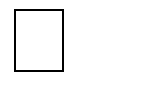 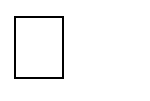 Б) Оценка владением ПК и ОК на основе анализа выполнения заданий экзаменационного билета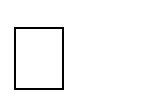 При выполнении заданий на экзамене квалификационном контролируется:-обращение в ходе задания к информационным источникам;-рациональное распределение времени на выполнение задания.Критерии оценки владением ПК и ОК на основе анализа выполнения задания 1 экзаменационного билетаПодготовленный продукт/осуществленный процесс:_________________________________________________________задание направлено на проверку ПК…..; ОК ……..задание направлено на проверку ПК…...;ОК…..…..Устное обоснование результатов выполнения задания 1:.Критерии оценки владением ПК и ОК на основе анализа выполнения задания 2 экзаменационного билетаПодготовленный продукт/осуществленный процесс:Устное обоснование результатов выполнения задания 2–-МИНИСТЕРСТВО ОБРАЗОВАНИЯ АРХАНГЕЛЬСКОЙ ОБЛАСТИГАПОУ АО «АРХАНГЕЛЬСКИЙ ТЕХНИКУМ ВОДНЫХ МАГИСТРАЛЕЙ» УТВЕРЖДЕНОПриказом директора от 12.04.2021г. № 188№ п/пНаименование оценочного средстваКраткая характеристика оценочного средстваПредставление оценочного средства в ФОС1Кейс-задачаПроблемное задание, в котором обучающемуся предлагают осмыслить реальную профессионально-ориентированную ситуацию, необходимую для решения данной проблемыЗадания для решения кейс-задачи2Деловая и/или ролевая играСовместная деятельность группы обучающихся и педагогического работника под управлением педагогического работника с целью решения учебных и профессионально-ориентированных задач путем игрового моделирования реальной проблемной ситуации. Позволяет оценивать умение анализировать и решать типичные профессиональные задачи.Тема (проблема), концепция, роли и ожидаемый результат по каждой игре 3ПроектКонечный продукт, получаемый в результате планирования и выполнения комплекса учебных и исследовательских заданий. Позволяет оценить умения обучающихся самостоятельно конструировать свои знания в процессе решения практических задач и проблем, ориентироваться в информационном пространстве, а также уровень сформированности аналитических, исследовательских навыков, навыков практического и творческого мышления. Может выполняться индивидуально или группой обучающихсяТемы проектов индивидуальных и (или) групповых4Контрольная работаСредство проверки умений применять полученные знания для решения задач определенного типа по теме или разделуКомплект контрольных заданий по вариантам5Разноуровневые задачи и заданияРазличают задачи и задания:А) репродуктивного уровня, позволяющие оценивать и диагностировать знание фактического материала (базовые понятия, алгоритмы, факты) и умение правильно использовать специальные термины и понятия, узнавание объектов изучения в рамках определенного раздела учебной дисциплины;Б) реконструктивного уровня, позволяющие оценивать и диагностировать умения синтезировать, анализировать, обобщать фактический и теоретический материал с формулированием конкретных выводов, установлением причинно-следственных связей;В) творческого уровня, позволяющие оценивать и диагностировать умения интегрировать знания, различных областей, аргументировать собственную точку зренияКомплект разноуровневых задач и заданий6Круглый стол, дискуссия, дебатыОценочные средства, позволяющие включить обучающихся в процесс обсуждения спорного вопроса, проблемы и оценить их умение аргументировать собственную точку зрения.Перечень дискуссионных  тем для проведения круглого стола, дискуссии, дебатов 7РефератПродукт самостоятельной работы обучающегося, представляющий собой краткое изложение в письменном виде полученных результатов теоретического анализа определенной научной (учебно-исследовательской) темы, где автор раскрывает суть исследуемой проблемы, приводит различные точки зрения, а также собственные взгляды на нееТемы рефератов8Доклад, сообщениеПродукт самостоятельной работы обучающегося, представляющий собой публичное выступление по представлению полученных результатов решения определенной учебно-практической, учебно-исследовательской или научной темыТемы докладов, сообщений9ЭссеСредство, позволяющее оценить умение обучающегося письменно излагать суть поставленной проблемы, самостоятельно проводить анализ этой проблемы с использованием концепций и аналитического инструментария соответствующей дисциплины, делать выводы, обобщающие авторскую позицию по поставленной проблемеТематика эссе10Коллоквиум (К)Средство контроля усвоения учебного материала темы, раздела или разделов дисциплины, организованное как учебное занятие в виде собеседования преподавателя с обучающимисяВопросы по темам/разделам дисциплины 11ТестСистема стандартизированных заданий, позволяющих автоматизировать процедуру измерения уровня знаний и умений обучающегосяФонд тестовых заданий12Творческое заданиеЧастично регламентированное задание, имеющее нестандартное решение и позволяющее диагностировать умения, интегрировать знания различных областей, аргументировать собственную точку зрения. Может выполняться в индивидуальном порядке или группой обучающихся Темы творческих заданий индивидуальных и (или) групповых13Рабочая тетрадьДидактический комплекс, предназначенный для самостоятельной работы обучающегося и позволяющий оценивать уровень усвоения им  учебного материала.Образец рабочей тетради14ТренажерТехническое средство, которое может быть использовано для контроля приобретенных студентом профессиональных навыков и умений по управлению конкретным материальным объектом.Комплект заданий для работы на тренажере                    УТВЕРЖДАЮ   Директор      _________________ В.А. Козлов    «___» ________ 20_ г.УтверждАЮДиректор____________/ __________/«___»__________201__ г. 1.ПАСПОРТ ФОНДА ОЦЕНОЧНЫХ СРЕДСТВСтр.2. СИСТЕМА ОЦЕНКИ ОБРАЗОВАТЕЛЬНЫХ ДОСТИЖЕНИЙ ОБУЧАЮЩИХСЯСтр.3.ТИПОВЫЕ ЗАДАНИЯ ДЛЯ ОЦЕНКИ ЗНАНИЙ И УМЕНИЙ Стр.4.СТРУКТУРА ОЦЕНОЧНЫХ МАТЕРИАЛОВ ДЛЯ ПРОМЕЖУТОЧНОЙ  АТТЕСТАЦИИ ПО ОБЩЕОБРАЗОВАТЕЛЬНОМУ УЧЕБНОМУ ПРЕДМЕТУСтр.                   УТВЕРЖДАЮ   Директор      _________________ В.А. Козлов    «___» ________ 20_ г.УтверждАЮДиректор____________/ __________/«___»__________201__ г. 1.ПАСПОРТ ФОНДА ОЦЕНОЧНЫХ СРЕДСТВСтр.2. СИСТЕМА ОЦЕНКИ  ДОСТИЖЕНИЙ ОБУЧАЮЩИХСЯСтр.3.ТИПОВЫЕ ЗАДАНИЯ ДЛЯ ОЦЕНКИ ЗНАНИЙ И УМЕНИЙ Стр.4.СТРУКТУРА ОЦЕНОЧНЫХ МАТЕРИАЛОВ ДЛЯ ПРОМЕЖУТОЧНОЙ  АТТЕСТАЦИИ ПО УЧЕБНОЙ ДИСЦИПЛИНЕСтр.Код ПК, ОКУменияЗнанияОК…ПК…Результаты обученияКритерии оценкиФормы и методы оценкиЗнать:-Текущий контроль: Уметь:Текущий контроль: Промежуточная аттестация в форме _______СОГЛАСОВАНОРаботодатель                   УТВЕРЖДАЮ   Директор      _________________ В.А. Козлов    «___» ________ 20 _ г.1.ПАСПОРТ РАБОЧЕЙ ПРОГРАММЫ ПРОФЕССИОНАЛЬНОГО МОДУЛЯСтр.2. ОЦЕНКА ОСВОЕНИЯ МЕЖДИСЦИПЛИНАРНОГО КУРСАСтр.3. ОЦЕНОЧНЫЕ МАТЕРИАЛЫ ДЛЯ ЭКЗАМЕНА КВАЛИФИКАЦИОННОГОСтр.4. ПРИЛОЖЕНИЕ 1 ЗАДАНИЯ ДЛЯ ОЦЕНКИ ОСВОЕНИЯ МДКСтр.5. ПРИЛОЖЕНИЕ 2 ЗАДАНИЯ ДЛЯ ЭКЗАМЕНА КВАЛИФИКАЦИОННОГОСтр.ПрофессиональныекомпетенцииОцениваемые знания и умения, действияМетодыоценкиПК1.1.ПК1.2.Общие компетенцииПоказатели оценки результатаСредства проверкиОК01ОК02.ОК 03. Иметь практический опытУметьЗнатьЭлементы модуля, профессиональный модульФормы промежуточной аттестации12МДК 0n.01 «наименование»МДК 0n.02 «наименование»МДК 0n.0m «наименование»УППППМЭкзамен (квалификационный)Коды проверяемых компетенций или их сочетанийДоказательства овладением ПКОценкаПК- ОК  -Наличие аттестационного листа по практике по ПМ с указанием уровня освоения ПК и видов работ на практике.ДаНетПК- ОК  -Наличие характеристики с практики об освоении общих компетенцийДаНетПК- ОК  -Наличие дневника практики с указанием видов работ на практике, заверенного руководителем практики от организации прохождения практики.ДаНетПК- ОК  -Наличие отчета по практике, подписанного руководителями практики.ДаНетОсвоенные ПК и ОКНаименование критериев оценки компетенцийОценкаПК ОК Освоенные ПК и ОКНаименование критериев оценкикомпетенцийОценкаПК ОК ПРИЛОЖЕНИЕ 1 ЗАДАНИЯ ДЛЯ ОЦЕНКИ ОСВОЕНИЯ МДКПРИЛОЖЕНИЕ 2 ЗАДАНИЯ ДЛЯ ЭКЗАМЕНА КВАЛИФИКАЦИОННОГООЦЕНОЧНАЯ ВЕДОМОСТЬ ПО ПРОФЕССИОНАЛЬНОМУ МОДУЛЮПМ.___________________________________________________________________код и наименование профессионального модуляФИО_______________________________________________________________________обучающийся на __ курсе по профессии/ специальности СПО _____________________________________________________________________________             код и наименованиеосвоил программу профессионального модуляПМ.__ ______________________________________________________________________код и наименование профессионального модуляРезультаты промежуточной аттестации по элементам профессионального модуляОЦЕНОЧНАЯ ВЕДОМОСТЬ ПО ПРОФЕССИОНАЛЬНОМУ МОДУЛЮПМ.___________________________________________________________________код и наименование профессионального модуляФИО_______________________________________________________________________обучающийся на __ курсе по профессии/ специальности СПО _____________________________________________________________________________             код и наименованиеосвоил программу профессионального модуляПМ.__ ______________________________________________________________________код и наименование профессионального модуляРезультаты промежуточной аттестации по элементам профессионального модуляОЦЕНОЧНАЯ ВЕДОМОСТЬ ПО ПРОФЕССИОНАЛЬНОМУ МОДУЛЮПМ.___________________________________________________________________код и наименование профессионального модуляФИО_______________________________________________________________________обучающийся на __ курсе по профессии/ специальности СПО _____________________________________________________________________________             код и наименованиеосвоил программу профессионального модуляПМ.__ ______________________________________________________________________код и наименование профессионального модуляРезультаты промежуточной аттестации по элементам профессионального модуляОЦЕНОЧНАЯ ВЕДОМОСТЬ ПО ПРОФЕССИОНАЛЬНОМУ МОДУЛЮПМ.___________________________________________________________________код и наименование профессионального модуляФИО_______________________________________________________________________обучающийся на __ курсе по профессии/ специальности СПО _____________________________________________________________________________             код и наименованиеосвоил программу профессионального модуляПМ.__ ______________________________________________________________________код и наименование профессионального модуляРезультаты промежуточной аттестации по элементам профессионального модуляОЦЕНОЧНАЯ ВЕДОМОСТЬ ПО ПРОФЕССИОНАЛЬНОМУ МОДУЛЮПМ.___________________________________________________________________код и наименование профессионального модуляФИО_______________________________________________________________________обучающийся на __ курсе по профессии/ специальности СПО _____________________________________________________________________________             код и наименованиеосвоил программу профессионального модуляПМ.__ ______________________________________________________________________код и наименование профессионального модуляРезультаты промежуточной аттестации по элементам профессионального модуляЭлементы модуля(код и наименование МДК, практик)Элементы модуля(код и наименование МДК, практик)Формы промежуточной аттестацииФормы промежуточной аттестацииОценкаМДК.МДК.МДК.МДК.Учебная практикаУчебная практикаПроизводственная практикаПроизводственная практикаОценка____________________Итоги экзамена (квалификационного) по профессиональному модулюОценка____________________Итоги экзамена (квалификационного) по профессиональному модулюОценка____________________Итоги экзамена (квалификационного) по профессиональному модулюОценка____________________Итоги экзамена (квалификационного) по профессиональному модулюОценка____________________Итоги экзамена (квалификационного) по профессиональному модулюКоды проверяемых ПКРезультаты освоения (освоил/не освоил)Результаты освоения (освоил/не освоил)Коды проверяемых ОКРезультаты освоения (освоил/не освоил)ПК ОК 01ПК ОК 02Оценка _____________Итоги экзамена (квалификационного) по профессиональному модулюОценка _____________Итоги экзамена (квалификационного) по профессиональному модулюОценка _____________Итоги экзамена (квалификационного) по профессиональному модулюОценка _____________Итоги экзамена (квалификационного) по профессиональному модулюОценка _____________Итоги экзамена (квалификационного) по профессиональному модулюДата «__» ______20___                         Подписи членов экзаменационной комиссии:Председатель ЭК_________Член ЭК_______________________         Член ЭК_______________________         Член ЭК_______________________         Член ЭК_______________________         Дата «__» ______20___                         Подписи членов экзаменационной комиссии:Председатель ЭК_________Член ЭК_______________________         Член ЭК_______________________         Член ЭК_______________________         Член ЭК_______________________         Дата «__» ______20___                         Подписи членов экзаменационной комиссии:Председатель ЭК_________Член ЭК_______________________         Член ЭК_______________________         Член ЭК_______________________         Член ЭК_______________________         Дата «__» ______20___                         Подписи членов экзаменационной комиссии:Председатель ЭК_________Член ЭК_______________________         Член ЭК_______________________         Член ЭК_______________________         Член ЭК_______________________         Дата «__» ______20___                         Подписи членов экзаменационной комиссии:Председатель ЭК_________Член ЭК_______________________         Член ЭК_______________________         Член ЭК_______________________         Член ЭК_______________________         